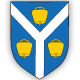 OPĆINA MATULJICJENIK rashodovanog namještaja, stvari i druge opremeCJENIK rashodovanog namještaja, stvari i druge opremeCJENIK rashodovanog namještaja, stvari i druge opremeINV.BROJOPISCIJENA22DVOSTRUKA VRATA + ŠTOK, 1 KOM 450,00 kn 115DRVENI STOL + LADICE, 1 KOM 15,00 kn 147UREDSKI STOL, 1 KOM 15,00 kn 153UREDSKI STOL, 1 KOM 15,00 kn 158STAKLENA STIJENA, 2 KOM 25,00 kn/KOM 168UREDSKI STOL, 1 KOM 15,00 kn 169UREDSKI STOL, 1 KOM 15,00 kn 170UREDSKI STOL, 1 KOM 15,00 kn 176STOLICE DRVENE, 7 KOM 15,00 kn/KOM 185STAKLENA STIJENA S PROZORIMA, 1 KOM 100,00 kn 186STAKLENA STIJENA S PROZORIMA, 1 KOM 100,00 kn 187STAKLENA STIJENA S PROZORIMA, 1 KOM 100,00 kn 188STAKLENA STIJENA S PROZORIMA, 1 KOM 100,00 kn 189STAKLENA STIJENA S PROZORIMA, 1 KOM 100,00 kn 191PROZORI OD STAKLENIH STIJENA, 15 KOM 25,00 kn/KOM 192STAKLO TERMOPAN, 13 KOM 15,00 kn/KOM 198LUSTER MALI, 1 KOM 25,00 kn 208UREDSKA STOLICA, PLAVA, 1 KOM 10,00 kn/KOM 209UREDSKA STOLICA, PLAVA, 1 KOM 10,00 kn/KOM 140RASVJETNE LAMPE, KRATKE, 4 KOM 10,00 kn/KOM 